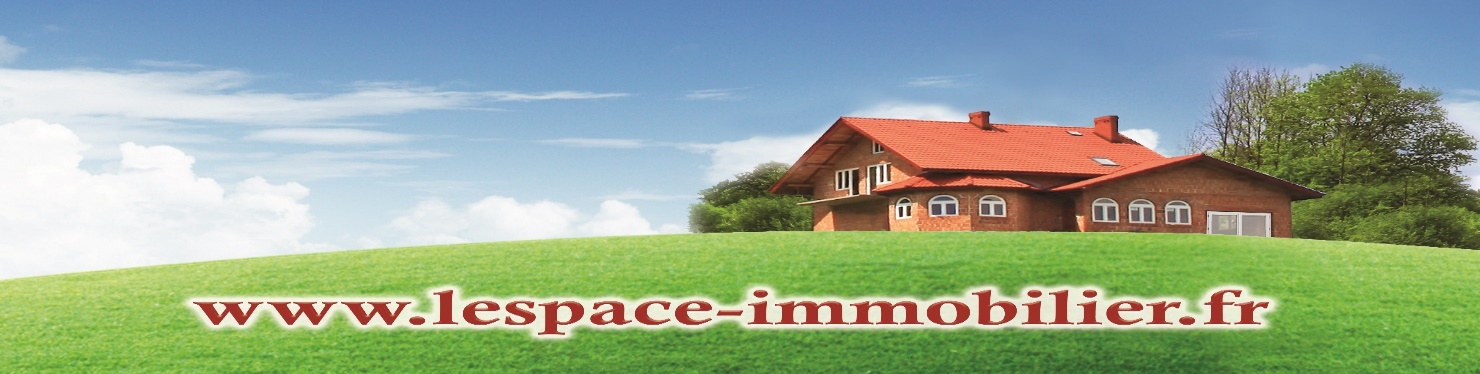 Heures d’ouvertureDEMERVAL Emilie joignable au 06.79.04.10.63HonorairesHonoraires à la charge du mandant (mandats de vente charge vendeur, mandats de recherche charge acquéreur)Lundi14h à 19hMardi9h à 12 h / 14h à 19hMercredi9h à 12 h / 14h à 19hJeudi9h à 12 h / 14h à 19hVendredi9h à 12 h / 14h à 19hSamedi9h à 12 h / L’après-midi sur Rendez vous< à 120.000 €6 000 € TTC maximum De 120.000 à 249.000 €8 000 € TTC maximumDe 250.000 € à 499.000 €10 000 € TTC maximumA partir de 500.000 €2.5 % du prix de vente TTC maximumTerrains5000 € TTC maximumLocations8€/ m² TTC maximum charge locataire et 8 €/ m² TTC maximum charge propriétaire, avec un plafond n’excédant pas le prix du loyer.Etat des lieux offert